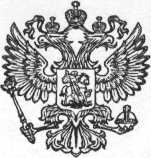 Российская ФедерацияБрянская областьКлимовский районНовоюрковичская сельская администрация ПОСТАНОВЛЕНИЕот «14» июля 2021 г.                                          № 27 с. Новые ЮрковичиОб обеспечении первичных мер пожарной безопасности на территории Новоюрковичского сельского  поселения Климовского муниципального района Брянской области В соответствии с Федеральными законами от 21 декабря 1994 г. № 69-ФЗ «О пожарной безопасности», от 6 октября 2003 г. № 131-ФЗ «Об общих принципах организации местного самоуправления в Российской Федерации», от 22 июля 2008 г. № 123-ФЗ «Технический регламент о требованиях пожарной безопасности», в целях обеспечения защищенности населения и имущества от пожаров, повышения ответственности организаций, должностных лиц и граждан в сфере обеспечения пожарной безопасности на территории Новоюрковичского сельского поселения Климовского муниципального района Брянской области, ПОСТАНОВЛЯЮ:		Утвердить Положение об обеспечении первичных мер пожарной безопасности на территории Новоюрковичского сельского поселения Климовского муниципального района Брянской области согласно приложению.В целях реализации первичных мер пожарной безопасности, а также в целях реализации требований пожарной безопасности, направленных на обеспечение тушения пожаров, спасение людей, имущества и проведения аварийно-спасательных работ ответственным должностным лицам администрации Новоюрковичского сельского поселения, руководителям муниципальных предприятий и учреждений Новоюрковичского сельского поселения (далее – муниципальные организации):2.1. Представлять по запросам противопожарной службы Климовского района сведения и документы о состоянии пожарной безопасности в Новоюрковичском сельском  поселении Климовского района.2.2. Согласовывать, разрабатываемые противопожарной службой района графики проверок Новоюрковичского сельского  поселения   на соответствие требованиям пожарной безопасности с целью получения квалифицированной оценки возможности тушения пожаров, спасения людей, имущества и проведения аварийно-спасательных работ (возможности подъезда, проезда пожарной техники, использования пожарных автолестниц и автоподъемников, наличия и исправности систем противопожарного водоснабжения и др.), а также порядок и сроки проведения пожарно-тактических учений, занятий с отработкой планов эвакуации, включая вопросы проведения противопожарной пропаганды.2.3. При необходимости привлекать полномочного представителя противопожарной службы района, к работе конкурсных комиссий по размещению заказов на поставки товаров, выполнение работ, оказание услуг для муниципальных нужд в сфере обеспечения первичных мер пожарной безопасности.3. С целью обеспечения необходимых условий для успешной деятельности добровольной пожарной охраны и добровольных пожарных определить главу Новоюрковичского сельского поселения ответственным за обеспечение необходимых условий для успешной деятельности подразделений добровольной пожарной охраны Новоюрковичского  сельского  поселения.4. Основными направлениями работы по противопожарной пропаганде и агитации считать:4.1. работу с населением по месту жительства путем проведения собраний, индивидуальных бесед;4.2. привлечение к работе общественных объединений;4.3. использование средств наружной рекламы;4.4. размещение материалов по противопожарной пропаганде в средствах массовой информации, на информационных стендах;4.5. работу учебно-консультационного пункта в области ГО и ЧС.5. Обучение работников муниципальных организаций и населения мерам пожарной безопасности осуществлять в соответствии с порядком, установленным федеральными, областными и районными нормативными правовыми актами.6. Рекомендовать руководителям организаций независимо от форм собственности, расположенных на территории Новоюрковичского сельского  поселения Климовского муниципального района Брянской области:6.1. разрабатывать и осуществлять меры по обеспечению пожарной безопасности;6.2. проводить противопожарную пропаганду, а также обучение работников мерам пожарной безопасности;6.3. содержать в исправном состоянии системы и средства противопожарной защиты, включая первичные средства тушения пожаров, не допускать их использования не по назначению.7. Данное постановление разместить на официальном сайте Новоюрковичского сельского поселения Климовского муниципального района Брянской области.8.  Постановление № 37 от 09.08.2017г. «О порядке обеспечения первичных мер пожарной безопасности на территории Новоюрковичского сельского поселения Брянской области Климовского района» считать утратившим силу.9. Контроль за выполнением настоящего постановления оставляю за собой. Глава Новоюрковичской сельской администрации:                                                                                             Н.П. ПрокопенкоПОЛОЖЕНИЕо порядке обеспечения первичных мер пожарной безопасности на территории Новоюрковичского сельского  поселения Климовского муниципального района Брянской области1. Основные положения1.1. Настоящее Положение устанавливает порядок деятельности по обеспечению первичных мер пожарной безопасности на территории Новоюрковичского сельского поселения Климовского муниципального района Брянской области.1.2. Требования пожарной безопасности – специальные условия социального и (или) технического характера, установленные в целях обеспечения пожарной безопасности законодательством Российской Федерации, правовыми актами Брянской области, нормативными документами по пожарной безопасности.1.3. Меры пожарной безопасности – действия по обеспечению пожарной безопасности, в том числе по выполнению требований пожарной безопасности.Первичные меры пожарной безопасности – реализация принятых в установленном порядке норм и правил по предотвращению пожаров, спасению людей и имущества от пожаров, являющихся частью комплекса мероприятий по организации пожаротушения. Перечень требований пожарной безопасности, реализация которых является первичными мерами пожарной безопасности, разрабатывается и утверждается в соответствии с пунктом 1.2. настоящего Положения.1.4. Первичные меры пожарной безопасности разрабатываются в соответствии с федеральными и областными нормативными документами по пожарной безопасности, а также на основе опыта борьбы с пожарами, оценки пожарной опасности веществ, материалов, технологических процессов, изделий, конструкций, зданий и сооружений.1.5. Разработка и реализация первичных мер пожарной безопасности для организаций, а также зданий, сооружений, в том числе при их проектировании, должны в обязательном порядке предусматривать решения, обеспечивающие эвакуацию людей при пожарах.1.6. Деятельность по обеспечению первичных мер пожарной безопасности осуществляется администрацией Новоюрковичского сельского поселения,  личным составом подразделений добровольной пожарной охраны и гражданами в соответствии с требованиями пожарной безопасности, установленными федеральными и областными нормативными документами по пожарной безопасности, а также на основании обязательных для исполнения предписаний органов государственного пожарного надзора по устранению нарушений требований пожарной безопасности.2. Перечень первичных мер пожарной безопасности2.1. К первичным мерам пожарной безопасности относится:-обеспечение необходимых условий для привлечения населения к работам по предупреждению пожаров (профилактике пожаров), спасению людей и имущества от пожаров;-проведение противопожарной пропаганды и обучения населения мерам пожарной безопасности;-оснащение муниципальных учреждений первичными средствами тушения пожаров;-своевременная очистка территории от горючих отходов, мусора, сухой растительности;-содержание в исправном состоянии в любое время года дорог (за исключением автомобильных дорог общего пользования регионального и федерального значения) в границах муниципального образования, проездов к зданиям, строениям и сооружениям;-содержание в исправном состоянии первичных средств пожаротушения на объектах собственности муниципального образования;содействие деятельности добровольных пожарных, привлечение населения к обеспечению пожарной безопасности;установление особого противопожарного режима;профилактика пожаров на территории муниципального образования.2. Основные задачи обеспечения первичных мер пожарной безопасности2.1. К основным задачам обеспечения первичных мер пожарной безопасности на территории муниципального образования относятся:организация и осуществление мер пожарной безопасности, направленных на предупреждение пожаров на территории муниципального образования;создание условий для безопасности людей и сохранности имущества от пожаров;спасение людей и имущества при пожарах.3. Деятельность должностных лиц администрации Новоюрковичского сельского поселения .Глава администрации Новоюрковичского сельского поселения, уполномоченные им должностные лица администрации Новоюрковичского сельского поселения :3.1. Организуют и контролируют деятельность по обеспечению первичных мер пожарной безопасности, направленную на выполнение требований пожарной безопасности в границах Новоюрковичского сельского поселения Климовского муниципального района Брянской области. 3.2. По согласованию с противопожарной службой района, территориальным подразделением государственного пожарного надзора определяют перечни первичных мер пожарной безопасности для муниципальных организаций, рассчитывают объемы бюджетных и внебюджетных средств, необходимых для реализации первичных мер пожарной безопасности. 3.2. Организуют в порядке, установленном федеральными и областными правовыми актами, обучение работников администрации Новоюрковичского сельского поселения, муниципальных организаций мерам пожарной безопасности.3.3. Предоставляют по запросам территориального подразделения государственного пожарного надзора, государственной противопожарной службы сведения и документы о состоянии пожарной безопасности в муниципальных организациях.3.4. Осуществляют взаимодействие по вопросам профилактики пожаров с контрольными и надзорными органами на основании соответствующих соглашений.3.9. Организуют и проводят противопожарную пропаганду в поселении и муниципальных организациях. При этом:организуют информирование работников муниципальных организаций о проблемах и путях обеспечения пожарной безопасности;привлекают к деятельности по осуществлению противопожарной пропаганды организации и граждан.4. Полномочия администрации Новоюрковичского сельского поселения в области обеспечения первичных мер пожарной безопасности на территории Новоюрковичского сельского поселения Климовского муниципального района Брянской области4.1. К полномочиям Новоюрковичской сельской администрации в соответствии с Уставами администрации Новоюрковичского сельского поселения  Климовского муниципального района Брянской области в области обеспечения первичных мер пожарной безопасности относятся:- информирование населения о принятых решениях по обеспечению первичных мер пожарной безопасности на территории Новоюрковичского сельского поселения Климовского муниципального района Брянской области;- организация проведения противопожарной пропаганды и обучения населения, должностных лиц администрации муниципального образования, первичным мерам пожарной безопасности самостоятельно либо путем привлечения на договорной основе организаций иных форм собственности;- организация деятельности муниципальной и добровольной пожарной охраны (если таковые имеются);- разработка целевых программ и планов по обеспечению пожарной безопасности;- установление особого противопожарного режима на территории муниципального образования;- организация патрулирования территории муниципального образования в условиях устойчивой сухой, жаркой и ветреной погоды силами мобильных групп;- очистка территории муниципального образования от горючих отходов, мусора, сухой растительности;- содержание в исправном состоянии имущества и объектов, а также первичных средств пожаротушения на объектах собственности муниципального образования;- содействие деятельности добровольных пожарных, привлечение населения к обеспечению первичных мер пожарной безопасности.Приложениек постановлению администрацииНовоюрковичского сельского поселенияОт 14.07.2021г.     № 27